LISTAGEM DE PROPOSTA(S) RECEBIDA(S) E CONVOCAÇÃO-CONVITE PARA SESSÃO PÚBLICA (SÍTIO)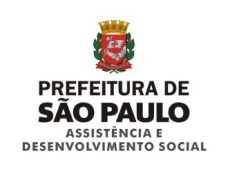 (Encaminhar para SMADS – Imprensa)PROCESSO SEI nº:SAS - ___EDITAL nº: ____/SMADS/20__TIPOLOGIA DO SERVIÇO:CAPACIDADE:Listagem da(s) proposta(s) recebida(s):CONVOCAÇÃOFica(m) convocada(s) nos termos do inciso II do artigo 22 da Instrução Normativa 03/SMADS/2018, a(s) Organização(ões) da Sociedade Civil acima listada(s) para SESSÃO PUBLICA referente ao objeto do Edital acima mencionado:Data:Horário:Local:Obs.: Período de credenciamento: 30 minutos antes do horário estabelecido para início das atividades.CONVITE PARA SESSÃO PÚBLICAFicam convidados nos termos do preceituado no inciso III do artigo 22 da da Instrução Normativa 03/SMADS/2018,, por meio desta publicação o Conselho Municipal de Assistência Social de São Paulo – COMAS/SP e Conselhos específicos pertinentes ao objeto do Edital mencionado.São Paulo, ____ de __________ de _____________________________________________  Titular (Presidente) da Comissão de Seleção_____________________________________         Titular da Comissão de Seleção_____________________________________         Titular da Comissão de SeleçãoLAUDA PARA PUBLICAÇÃO NO DOC (Times New Roman – 10)(Encaminhar para SMADS – EXPEDIENTE)((TITULO))0000.0000/0000000-0((TEXTO))((NG))LISTAGEM DE PROPOSTA(S) RECEBIDA(S) E CONVOCAÇÃO/CONVITE PARA SESSÃO PÚBLICA((CL))SAS – ((NG))XX((CL))EDITAL nº: ((NG))000/SMADS/2017((CL))TIPOLOGIA DO SERVIÇO: ((NG))XXXXXXXXXX((CL))CAPACIDADE: ((NG))000((CL))Listagem da(s) proposta(s) recebida(s):((NG))CONVOCAÇÃO((CL))Fica(m) convocada(s) nos termos do inciso II do artigo 22 da Instrução Normativa 03/SMADS/2018, a(s) Organização(ões) da Sociedade Civil acima listada(s) para SESSÃO PUBLICA referente ao objeto do Edital acima mencionado:Data: ((NG))00/00/0000((CL))Horário: ((NG))00.00 horas((CL))Local: ((NG))xxxxxxxxxxxxxxxxxxxxxx((CL))Obs.: Período de credenciamento: 30 minutos antes do horário estabelecido para início das atividades.((NG)CONVITE PARA SESSÃO PÚBLICA((CL))Ficam convidados nos termos do preceituado no inciso III do artigo 22 da Instrução Normativa 03/SMADS/2018, por meio desta publicação o ((NG))Conselho Municipal de Assistência Social de São Paulo – COMAS/SP((CL)) e Conselhos específicos pertinentes ao objeto do Edital mencionado.São Paulo, ____ de __________ de ________Titular (Presidente) da Comissão de Seleção: (Nome /RF)Titular da Comissão de Seleção: (Nome/RF)Titular da Comissão de Seleção: (Nome/RF)ORDOSCCNPJORDOSCCNPJ